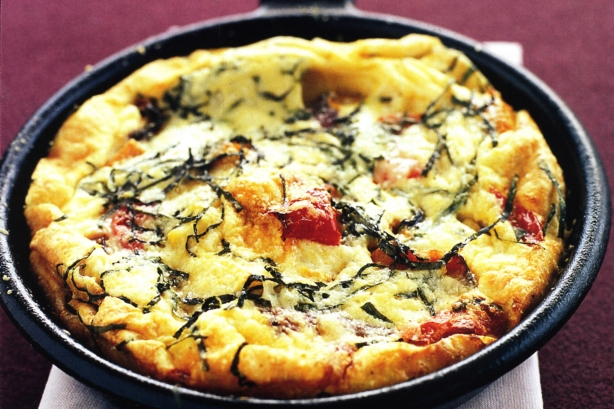 Ingredients 6 small onions, chopped6 potatoes, chopped3 broccoli heads18 eggs3 Cups kale, destemmed and choppedFeta cheese9 TBS olive oil
ProcedureChop the onions, potatoes, broccoli and kaleHeat 3 TBS olive oil in a pan over medium-low heatSaute the onions for 3-5 minutesAdd the potatoes and cook until soft (about 10 more minutes)Add the broccoli and kale and cook until soft (about 5 minutes). Season with salt and pepper.In a separate bowl, whisk eggs and salt and pour into the skilletCook on low heat until the eggs are firm (about 3 minutes), with a lid (or bowl) on top of the skillet to create some steam. BE CAREFUL--- THE BOWL WILL BE HOT!Garnish with feta cheese and chives